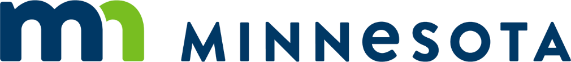 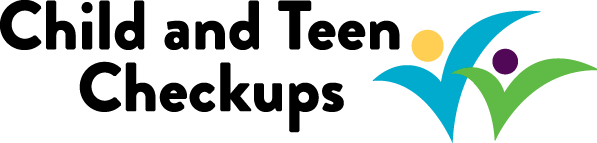 فحص فيروس نقص المناعة البشرية (HIV)نحن نقدم خدمة فحص فيروس نقص المناعة البشرية (فحص الدم) لجميع المرضى مرة واحدة على الأقل في المرحلة السنية من 15 إلى 18 عامًا بغض النظر عن المخاطر المحيطة بهم. يرجع السبب وراء ذلك إلى أن معدل الإصابة بفيروس نقص المناعة البشرية في مينيسوتا مرتفع بما يكفي لاستيفاء الإرشادات الوطنية وتلك الخاصة بكل ولاية للفحص الروتيني. في الواقع، الشباب هم الفئة الأكثر إصابة بفيروس نقص المناعة البشرية في مينيسوتا.  معلومات مهمة حول فيروس نقص المناعة البشرية:فيروس نقص المناعة البشرية (HIV) هو الفيروس الذي يسبب الإصابة بالإيدز (متلازمة عوز المناعة المكتسب). يهاجم فيروس نقص المناعة البشرية جهاز المناعة في الشخص المصاب ويمكن أن يصيبه بالإعياء الشديد وقد يتسبب في الوفاة. يمكن أن ينتشر فيروس نقص المناعة البشرية (HIV) عن طريق ممارسة أي نوع من أنواع الجنس غير المحمي (عن طريق المهبل أو الشرج أو الفم) مع شخص مصاب بفيروس نقص المناعة البشرية (HIV)؛ أو عن طريق ملامسة دم الشخص المصاب بفيروس نقص المناعة البشرية (HIV) من خلال استخدام نفس الإبر (الثقب أو الوشم أو تعاطي المخدرات)؛ أو عن طريق النساء الحوامل المصابات بفيروس نقص المناعة البشرية (HIV) الذين ينقلون المرض لأطفالهن أثناء الحمل أو الولادة، أو عن طريق الرضاعة الطبيعية. هناك الكثير من الأشخاص المصابين بفيروس نقص المناعة البشرية (HIV) لا يعرفون أنهم مصابون بالفيروس. يمكن أن يستغرق ظهور علامات الإصابة بالفيروس وقتًا طويلاً.الفحص هو الطريقة الوحيدة لمعرفة ما إذا كان الشخص مصابًا بفيروس نقص المناعة البشرية (HIV).هناك علاجات تساعد المصابين بفيروس نقص المناعة البشرية (HIV)/الإيدز على البقاء بصحة جيدة والعيش لفترة طويلة. لماذا يتم فحصي (اختباري) للكشف عن الإصابة فيروس نقص المناعة البشرية (HIV)؟أكثر من 1 من كل 5 حالات تشخيص جديدة لفيروس نقص المناعة البشرية (HIV) في الولايات المتحدة موجودة في الشباب الذين تتراوح أعمارهم بين 13 و24 عامًا.ومن بين جميع الفئات العمرية ، يكون الشباب المصابون بفيروس نقص المناعة البشرية (HIV) هم الأقل عرضة للحصول على الرعاية الصحية التي يحتاجون إليها.معدل الإصابة بفيروس نقص المناعة البشرية (HIV) في مينيسوتا مرتفع بدرجة كافية بحيث تنصح الأكاديمية الأمريكية لطب الأطفال، ومراكز السيطرة على الأمراض والوقاية منها (CDC)، ووزارة الصحة في مينيسوتا بفحص جميع الأشخاص الذين تتراوح أعمارهم بين 15 و18 عامًا مرة واحدة على الأقل، بغض النظر عن خطر إصابتهم بفيروس نقص المناعة البشرية (HIV). يتطلب برنامج فحص الأطفال والمراهقين إجراء فحوصات الدم للكشف عن الإصابة بفيروس نقص المناعة البشرية (HIV).إذا كنت تعتقد أنت أو مقدِّم الرعاية الصحية الخاص بك أنك معرض لخطر الإصابة بفيروس نقص المناعة البشرية (HIV) أو غيره من الأمراض المنقولة جنسيًا (STIs)، فقد ننصح بإجراء الاختبار في كثير من الأحيان.معلومات مهمة حول اختبار الكشف عن الإصابة بفيروس نقص المناعة البشرية:لن نشارك النتائج مع أولياء الأمور أو الوصي ما لم تطلب منا ذلك.إذا ثبَّت الإصابة بفيروس نقص المناعة البشرية (HIV)، فسيتم إجراء اختبار متابعة.على الرغم من أن اختبارات الكشف عن الإصابة بفيروس نقص المناعة البشرية (HIV) تكون دائمًا دقيقة تقريبًا، إلا أن اختبار المتابعة يساعد موفِّر الرعاية على التأكُّد من مدى صحة التشخيص.الوقاية هي أفضل طريقة لتجنُّب الإصابة بفيروس نقص المناعة البشرية (HIV): اسأل موفِّر الرعاية عن كيفية تقليل المخاطر.تعتبر الواقيات الذكرية فعَّالة للغاية في الوقاية من فيروس نقص المناعة البشرية (HIV) والأمراض المنقولة جنسيًا (STIs) الأخرى عند استخدامها بشكل صحيح ومتوفِّرة في الصيدليات وعيادات تنظيم الأسرة. اتصل بالخط الساخن لتنظيم الأسرة في مينيسوتا والخط الساخن للأمراض المنقولة جنسيًا في مينيسوتا لطرح أي أسئلة على الرقم 1-800-783-2287، أو أرسِل ASKMN على الرقم 66746، أو قم بزيارة موقع sexualhealthmn.org. Sincerely,Provider’s/clinic name
Clinic
Address
###-###-#### 
(optional) Author’s contact information
 Clinic websiteOptional: Your Logo  